Regulamin MTB Bystre
06.10.2019r.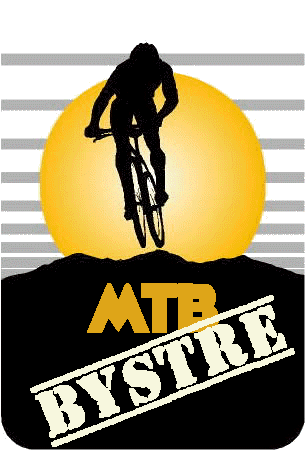 1.Cel wyściguPromocja i popularyzacja Gminy KrzeszówPopularyzacja sportu 2.OrganizatorStowarzyszenie Cyklistów Team Bystre 
3.Termin i miejsce zawodówWyścig zostanie rozegrany w dniu 06.10.2019 r. w miejscowości KrzeszówPrzyjmowanie zgłoszeń i zapisy od 13:00 w miejscowości Krzeszów (Złoty Stok)4.Kategorie wiekoweOpenStart godz. 14:00Wszystkie kat. - 5 rund +dojazd do rundyOrganizator zastrzega sobie prawo łaczenia kategorii w przypadku małej frekwencji zawodników. 5.Uczestnictwo.Prawo startu mają osoby posiadające kask, sprawny technicznie rower oraz NW, OC.Opłata startowado lat 18 - 10 złpowyżej 18 lat 30zł6.Sposób przeprowadzenia zawodówWyścig rozegrany zostanie na trasie okrężnej  Start i Meta -  Krzeszów Stok Narciarski

Każdy zawodnik startuje na własną odpowwiedzialność i zobowiązany jest do przestrzegania przepisów ruchu drogowego.Wyścig zostanie rozegrany przy otwartym ruchu drogowymZawodnicy odpadający od zasadniczej grupy zobowiązani są do podporządkowania sie przepisom ruchu drogowego.W kwestiach spornych decyduje organizatorOrganizatorzy nie odpowiadają za wypadki spowodowane z winy zawodników i rzeczy zagubione.Wyścig zostanie rozegrany bez wzglendu na warunki atmosferyczne.Zawodniki po weryfikacji i otrzymaniu numeru startowego są pełnoprawnymi uczestnikami zawodów i w razie rezygnacji ze staru nie mają prawa do zwrotu opłaty startowej( zgodnie z przepisami P..Z.Kol.1.2.055)Odpowiedzialnym za przeprowadzenie zawodów z ramienia organizatora jest Andzej Lipianin7.NagrodyTrzech pierszych zawodników w każdej kategorii otrzyma puchary i dyplomyDekoracja i wręczenie nagród nastapi po zakończeniu zawodów